Supplementary Information: FiguresIdentifying ENSO-related interannual and decadal variability on terrestrial water storage S.-H. Cheon1,*, B. D. Hamlington1, J.T. Reager1, and H. A. Chandanpurkar11Jet Propulsion Laboratory, California Institute of Technology, Pasadena, CA 91109, USA.*shcheon95@gmail.comIntroduction We provide three figures which can help the readers to have a clear understanding of the current paper. Figure S1 is the map having the value of correlation coefficient between the Interannual climate index and CSEOF HF-mode at each 1x1 grid point. Figure S2 and 3 are the loading vectors’ spatial patterns of LF-mode and HF mode of the GRACE’s CSEOF analysis over 2003-2016. To increase the readability, we provide the seasonal mean of the initial results in the paper. To give the readers a chance to see the original spatial patterns of CSEOF loading vectors, we provide these supporting figures.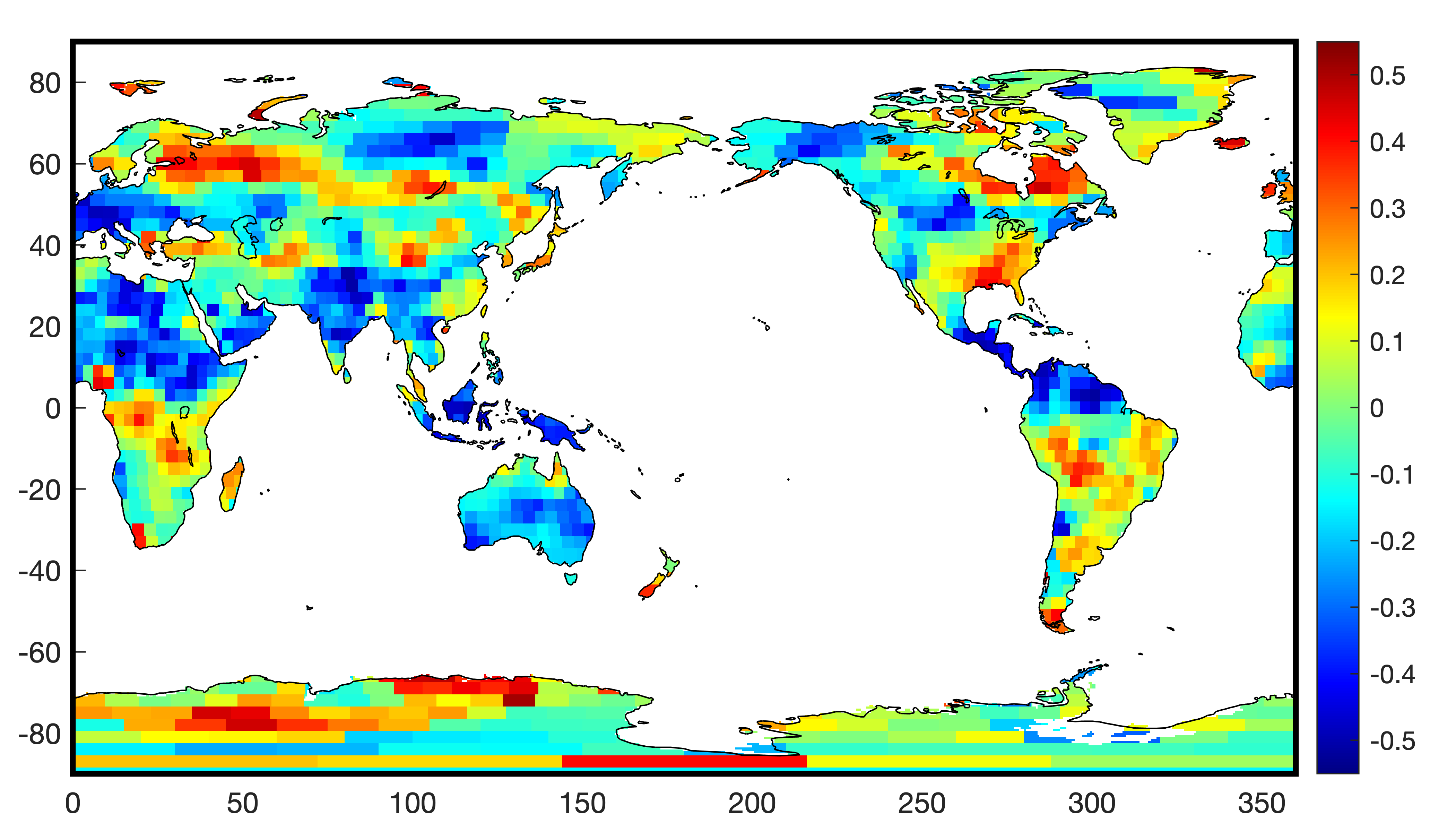 Figure S1. The correlation coefficient between the Interannual climate index and CSEOF HF-mode at each grid.  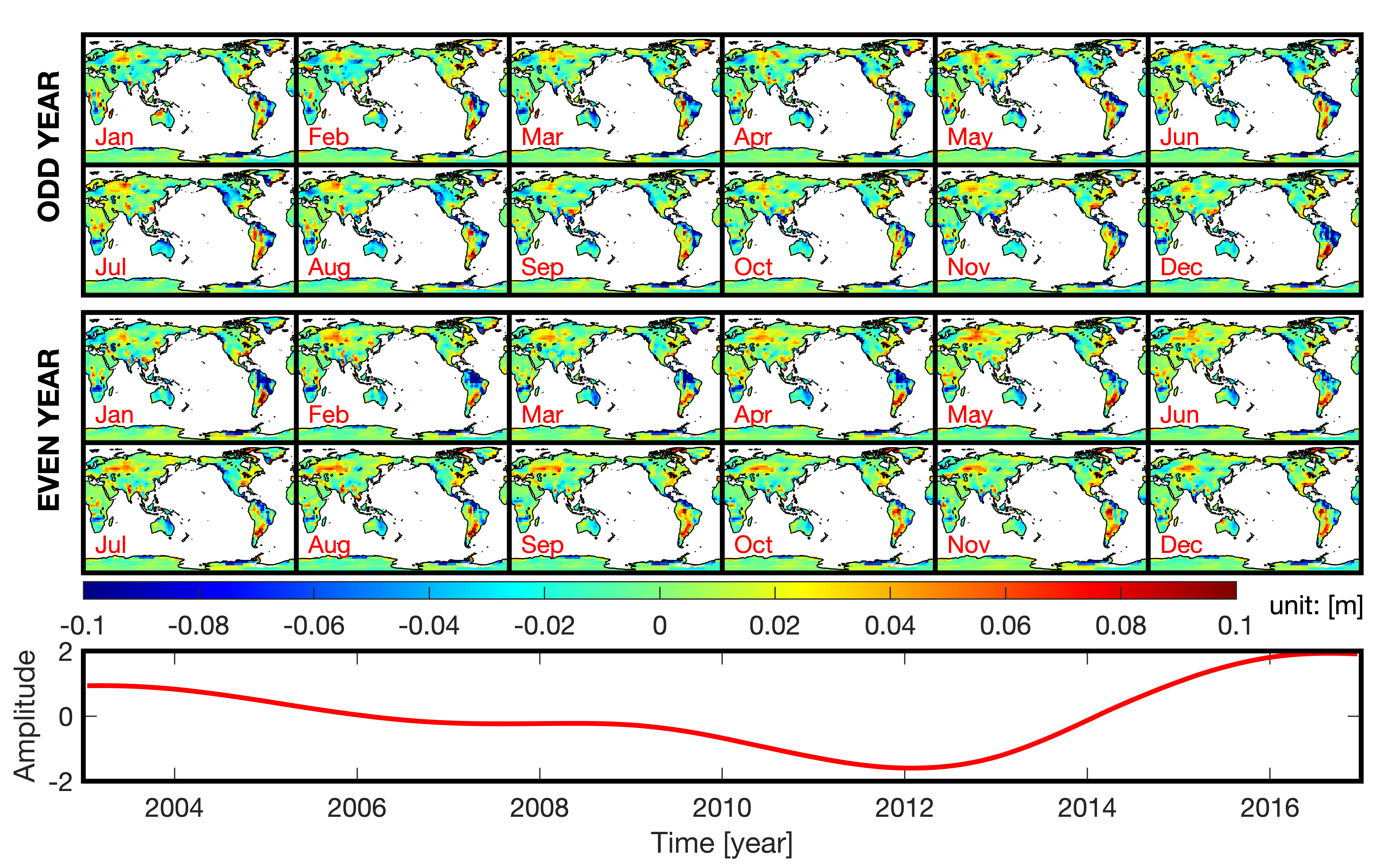 Figure S2. The LV and PCT of the LF-mode of the CSEOF analysis of GRACE.  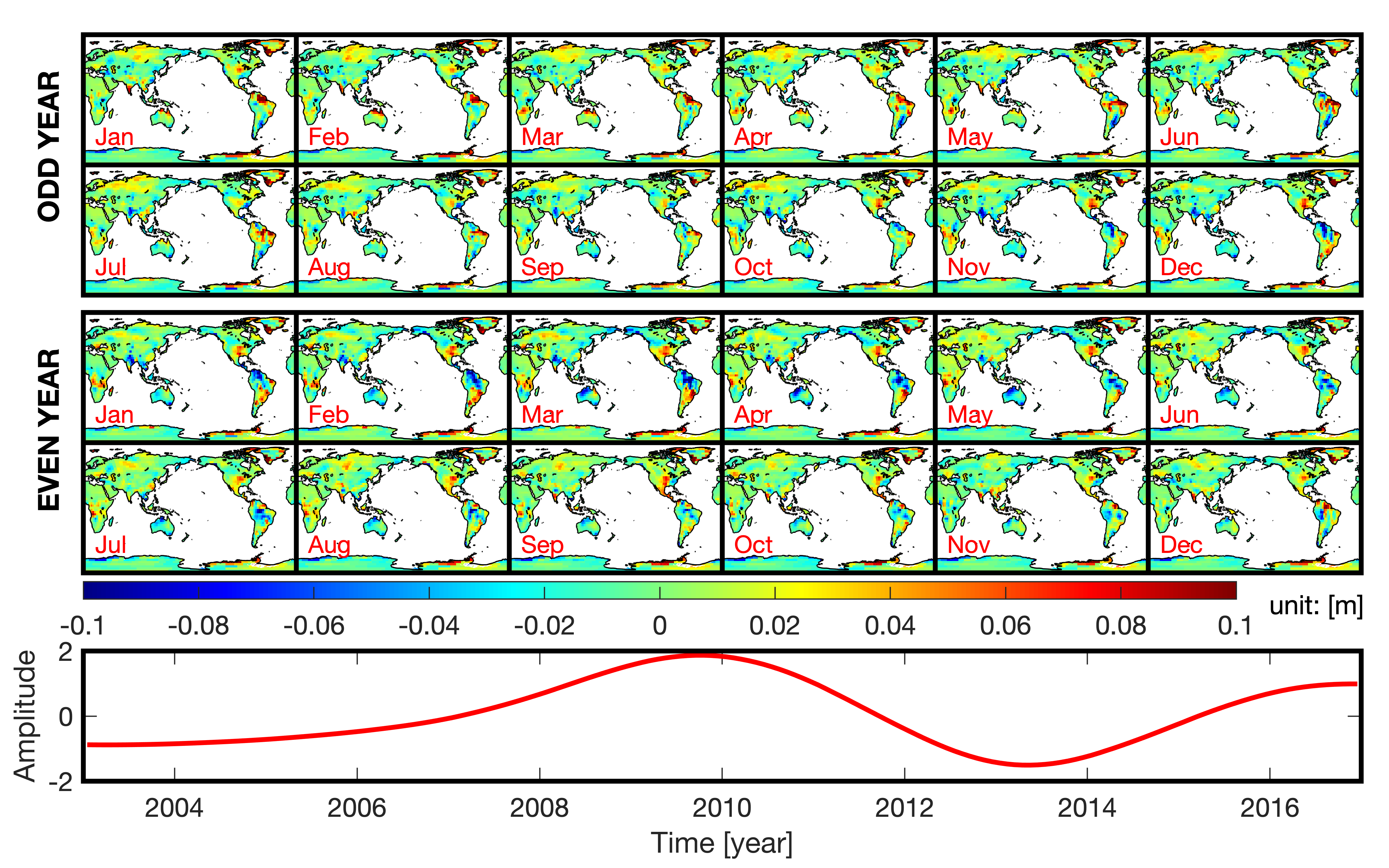 Figure S3. The LV and PCT of the HF-mode of the CSEOF analysis of GRACE.  